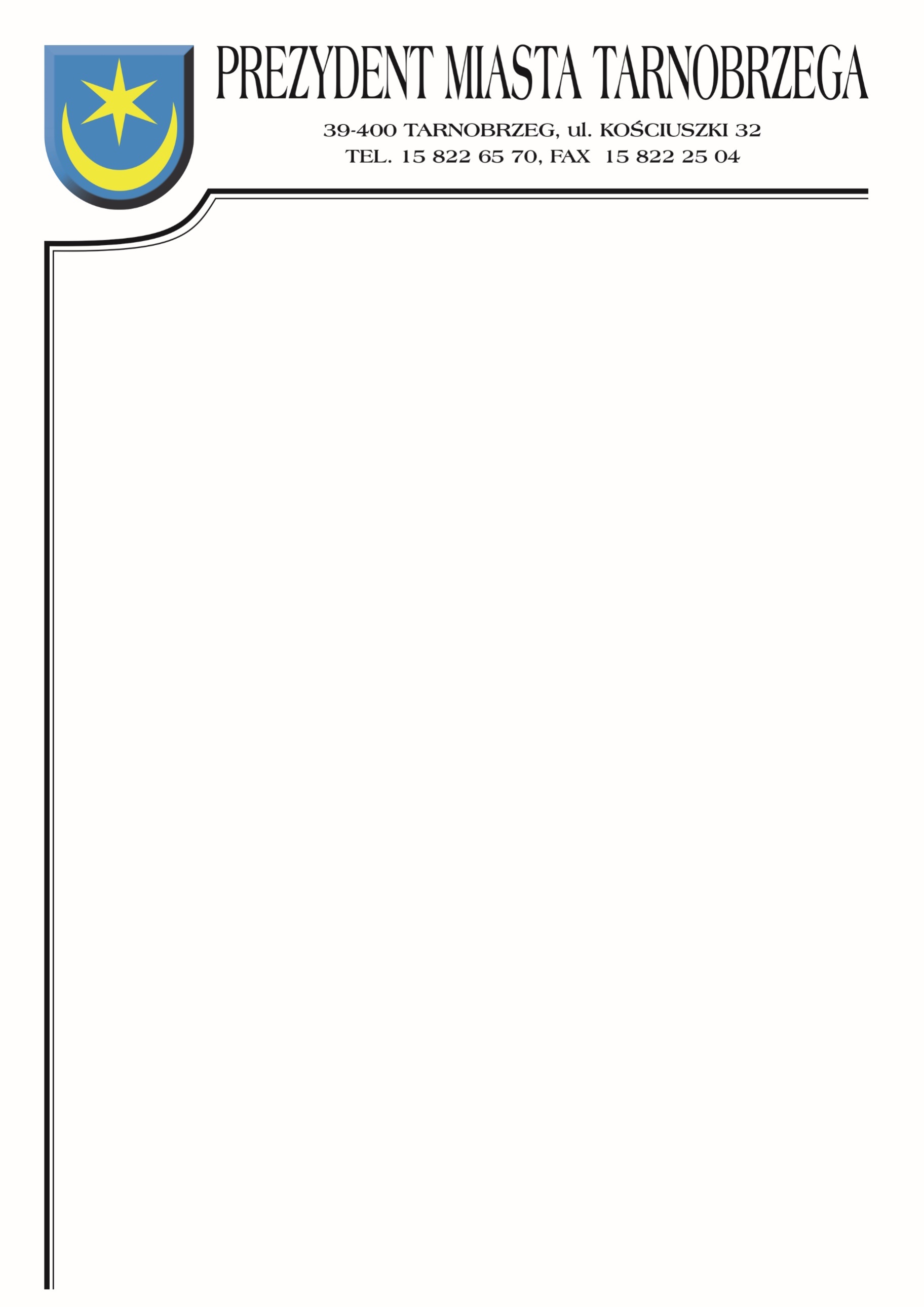 Znak sprawy: TID-III.271.2.20.2022		                   Tarnobrzeg, dnia  30 sierpnia 2022 r.ZAWIADOMIENIE O WYBORZE OFERTYDotyczy postępowania, którego przedmiotem zamówienia jest : Rozbiórka budynku mieszkalnego oraz trzech budynków gospodarczych na działce ewid. 847/1 przy ul. Borów 31 w Tarnobrzegu, jako najkorzystniejsza została wybrana oferta wykonawcy:Firma Handlowo-UsługowaŁukasz Kosior ul. Wiącka 14A39-400 Tarnobrzegza cenę brutto:  55 000,00 zł;Wybrana oferty spełnia wszystkie wymogi określone w zaproszeniu i okazała się najkorzystniejsza na podstawie kryterium oceny ofert zastosowanym w tym postępowaniu.Zgodnie z ogłoszeniem jedynym kryterium, jakim kierował się Zamawiający przy wyborze ofert najkorzystniejszych była cena brutto. Zamawiający zgodnie ze wskazaną w zaproszeniu formułą dokonał oceny punktowej złożonych ofert.W przedmiotowym postępowaniu ofertom przyznana została następująca punktacja:		Zamawiający uprzejmie informuje, że umowa z wybranym Wykonawcą zostanie zawarta niezwłocznie po przesłaniu zawiadomienia o wyborze najkorzystniejszej oferty.Otrzymują:EKO GRAND Rafał Kurzak ul. Zielona 10, 42-350 Rzeniszów FASTI Sp. z o. o. ul. Wspólna 63B/2, 00-687 Warszawa MIWAX Przedsiębiorstwo Produkcyjno-Handlowo-Usługowe Wacław Grela ul. B. Śmiałego 2a, Tarnobrzeg Firma Handlowo-Usługowa Łukasz Kosior ul. Wiącka 14A, 39-400 Tarnobrzeg Aqua Technics Sp. z o. o. ul. Leśna 9, 39-410 Grębów Przedsiębiorstwo Budowlane Jerzy Sączawa ul. Dolańskich 79, 39-410 Grębów a/a.Sprawę prowadzi: Marta Bąk –Wydział TID, tel.15-81-81-227.Numer ofertyNazwa (firma) i adres wykonawcyPkt.1EKO GRAND Rafał Kurzak ul. Zielona 10, 42-350 Rzeniszów31,782FASTI Sp. z o. o. ul. Wspólna 63B/2, 00-687 Warszawa75,153MIWAX Przedsiębiorstwo Produkcyjno-Handlowo-Usługowe Wacław Grela ul. B. Śmiałego 2a, 39-400 Tarnobrzeg59,624Firma Handlowo-Usługowa Łukasz Kosior ul. Wiącka 14A39-400 Tarnobrzeg100,005Aqua Technics Sp. z o. o. ul. Leśna 9, 39-410 Grębów36,656Przedsiębiorstwo Budowlane Jerzy Sączawa ul. Dolańskich 7939-410 Grębów43,84